Final Argumentative Research Essay Topic: ONLINE EDUCATION and its Effects on Us Choose ONE position: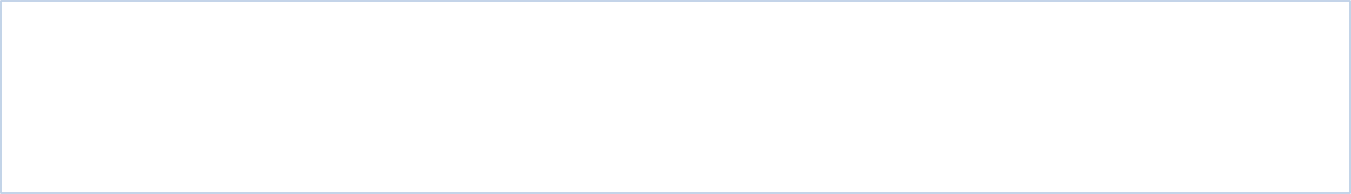 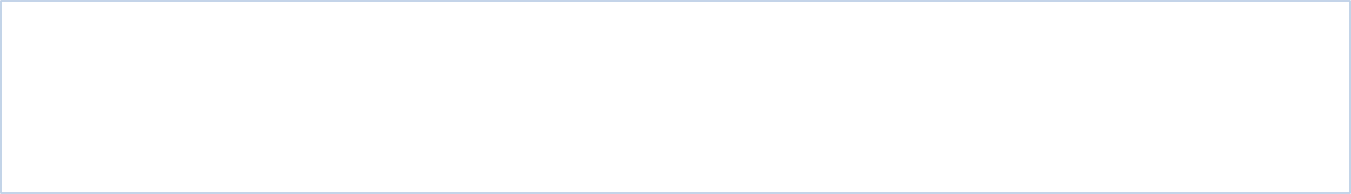               Your essay and Thesis Statement should clearly show the position you chose.Length: 5 paragraphs (Introduction (5-6 sentences), 3 Supporting Body Paragraphs (6-10 sentences each including quotes), and a Conclusion (4-6 sentences)).Research/ Sources: As a research paper, it should have quotes and references from outside sources as supports to your claims.  So, in your essay, you should refer to/use/quote from the texts I provided (Primary Source: I provide 3 sources and you can use any 2) and you should also do research using Google Scholar and/ or LAVC Library Database for credible information and use 1or 2 credible sources to quote from in your essay (Secondary Source).  You should use 2 provided sources and 2 researched sources and your personal example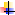   You should have 4-5 In-Text Citations /Quotes (no more) from those sources (both Primary and Secondary sources)Researched Sources/ Secondary Sources: 2 sources: Credible sources are article, book, journal, news, scholar essay) Use LAVC Library Academic databases and/or Google Scholar for the credible sources.(Optional) You can also use 1 non-credible source: YouTube Video, Ted Speech, Poster, a visual, quote, data/statistics or information from a website (information searched via regular search engines)DUE: The revised, typed finalized essay is due on Canvas on/before June 2 midnight------------------------------------------------------------------------------------------------------------------------------------------How to start:Read the assigned 3 articles (remember that you will have to choose any 2 from the assigned 3)Consider the Essay Prompt: choose which you prefer and consider more beneficial: LEARNING ONLINE or LEARNING IN THE TRADITONAL CLASSROOMList reasons for your chosen position and pick 3 good, strong reasons that you can develop each into a full paragraph. * Here, you can refer back (re-read) to the assigned articles and decide which 2 you will choose and mark some parts that you may use as quotes or reference as support in your essay.Formulate your thesis (Complete or Fully-developed) which should show your argument and the 3 reasons that you will develop in the body paragraphs following the order you listed in the thesis.Think about YOUR experience as a student of this “unique” semester that made it possible to experience both ways of learning for all your classes.Start drafting! STRUCTURE: 5 Paragraph Academic Essay (Introduction, 3 Supportive Body Paragraphs, and a Conclusion) Length: 3-3.5 pages  plus the  Works Cited PageEssay Structure:Introductory paragraph: Start with a hook/ attention getter sentence, then introduce your ideas about different ways of learning in general.  (Provide some general and background information about learning; you may also include information about learning in the past and now with the boom of technology). Your thesis, as the last sentence, should show your preference in a clear, strong, confident argument (that is to say, your thesis should state your opinion about the online learning vs. in-classroom learning and 3 reasons why you believe that choice is more beneficial.  Body Paragraphs: Each body paragraph should start with a topic sentence that indicates one of the reasons claimed in the thesis and the rest of the sentences of the body paragraph should develop, explain and support that reason. (Body 1 will develop and discuss reason 1 claimed in the thesis and Body 2 will develop reason 2. Body 3 will refer to the 3rd reason).In your body paragraphs (supportive sentences) should also refer to/ have quotes from the assigned articles, from your researched sources and also include your personal experience/example.     Conclusion: Refer back to the general topic of the modes of learning /Loop back to intro.    Restate the thesis and you may also end with providing a suggestion.  __________________________________FORMAT and CITATIONS:  The essay should follow MLA format and citation guidelines for in-text citations and Works Cited pageShould have supporting information (citations/quotes and references) from the Primary Sources (from 2 of my assigned articles ) and from Secondary Sources ( from your researched sources)* The Citation details of my given articles will be provided------------------------------------------------------------------------------------------------------------------------------------------***Here are the links to PRIMARY SOURCES (my provided articles) Remember that you have to choose ONLY 2 from this 3 and refer to them/ quote from them in your essay!The Pros and Cons of Teaching with Zoomhttp://www.teachingushistory.co/2019/09/the-pros-and-cons-of-teaching-with-zoom.htmlThe Future of Online Teaching and Learning in Higher Educationhttp://faculty.weber.edu/eamsel/Research%20Groups/On-line%20Learning/Bonk%20(2006).pdfPros and Cons of Online Education https://www.ies.ncsu.edu/wp-content/uploads/sites/15/2015/08/Pros_and_Cons_of_Online_Education_by_Kumar-1.pdfGRADING DETAILS of the Essay: 40pOrganization 5pParagraphs’ length and structure / development Thesis 5pPersonal Example 5pIntegration of Sources 10p: In-text citations/ quotes and references from the 2 provided articles and from the researched credible source(s)MLA Format and Works Cited page 10p Mechanics 5p